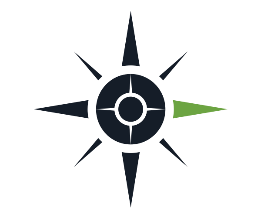 Eastern Surgical Associates, PCPATIENT INFORMATIONPatient Name Last _______________________________First _________________________MI __________Address                                                                                                                                                         City ___________________State _____Zip 	Social Security#   ________________Date of Birth_____________Age _____Race 	Sex ______Marital Status 	Retired                             Employed                            Student _______________ Cell Phone: _________________________ Home Phone: _________________________Employer                                                                        Employer Phone: 	Person Responsible for Account                                                         Relationship 	Responsible Party Phone Number: ________________________Person to Notify in Case of Emergency 			Phone: 	INSURANCE POLICY INFORMATIONInsurance Company (Primary): 					               Policyholder's Name 				Date of Birth 	    			 Contract number 		Group 				   Relationship of patient to policy holder 									 Insurance Company (Secondary) 							  	 Policyholder's Name 			Date of Birth 			  	  Contract number 	Group 				    Relationship of patient to policy holder 											AUTHORIZATION TO RELEASE MEDICAL INFORMATIONI hereby authorize the physicians and/or staff of Eastern Surgical Associates, PC to release information to:Check all that apply:	____ Only to myself	____ Any member of my family	____ Only to the following people:		____________________________________________		____________________________________________		____________________________________________Patient Name: ____________________________________	Date of Birth: __________________Do you take any Medications?  Yes                 No ________Name of Drug				Strength				Frequency	________________________________________________________________________________________________________________________________________________________________________________________________________________________________________________________________________________________________________________________________________________________________________________________________________________________________________________________________________________________________________________________________________________________________________________________________________________________________________________________________________________________________________________________________________________________________________________________________________________________________________________________________________________________________________________________________________________________________________________________________________________________________________________________________________________________________________________________________________________________________________________________________________________________Do you have any Drug Allergies? Yes                 No ________  List all Medications you are Allergic to:____________________________________________________________________________________________________________________________________________________________________________________________________________________________________Pharmacy: _______________________________ Pharmacy City: ________________________Pharmacy Phone: ___________________________Patient Name: ____________________________________	Date of Birth: __________________Social History:Do You Smoke?   Yes _____      No ______ If yes how often do you smoke? ____________Do You Drink?   Yes _____         No ______ If yes how often do you drink? ____________What is your 	Height? _________		Weight? _________Please list any Medical Conditions you have:Please list any Surgeries you have had in the past:Referring Physician:  	               Primary Care Physician: 	                     Patient Portal Authorization FormPurpose of this Form:The Patient Portal is designed to improve physician and patient communication. Once you are registered as a patient and have provided us with your secure email you will be assigned a username and password. After you registered with the Patient Portal you will be allowed the following:Update your contact  informationRequest your own     appointmentsCommunication of laboratory results from staff to patientRequest prescription refillsView your medical summary, medication list, treatment history and visitation datesReceive reminders through your emailView current and past statementsThe following will NOT be accepted through Patient Portal:Receiving advice on the best course of treatment for your medical problem. All diagnosis will be made by your provider when you are seen for an office visit.Request for narcotics/controlled medications.Request for refill for medication not currently being prescribed by a Eastern Surgical Associates ProviderOnline communications should never be used for life threatening, emergency communications or urgent requests. If you have an emergency or an urgent request, you should contact 911 or your physician via telephone.Reminders for Patient Portal:You will have 10 failed log in attempts before the account is lockedYou will be receiving reminders via email from reminders@eclinicalmail.com regarding your appointments, test results posting etc. Please make security adjustments to your email or computer to receive our emails.You will not be able to reply to our email reminders from reminders@eclinicalmail.com.  If you have any questions regarding these emails please send us a message via Patient Portal.If you forget your password you may request another one through Patient Portal by clicking on the "Forgot Password" link.After you are finished accessing Patient Portal be sure to logout and close your browser. This reduces the risk of someone else accessing your private information.Avoid using a public computer to access Patient Portal.Patient Portal is provided as a courtesy service for our patients. There is no service fee. However if the patient abuses or misuses Patient Portal we reserve the right to terminate the patient's account.Our hours of operation are 8:00 am - 5:00 pm Monday-Friday. We encourage you to use the web site at any time; however messages are held for us until we return the next business day. Messages are typically handled within 2 business days. If your doctor is out of the office, your request may be held until your doctor returns to the office.We reserve the right to suspend or terminate the patient portal at any time and for any reason.How the Secure Patient Portal Works:A secure web portal is a type of webpage that uses encryption to keep unauthorized persons from reading communications, information, or attachments. Secure messages and information can only be read by someone who knows the right password or pass-phrase to log in to the portal site. Because the connection channel between your computer and the website uses secure sockets layer technology you can read or view information on your computer, but it is still encrypted in transmission between the website and your computer.Patient Portal Authorization FormProtecting Your Private Health Information and Risks:This method of communication and viewing prevents unauthorized parties from being able to access or read messages while they are in transmission. No transmission system is perfect. We will do our best to maintain electronic security. However, keeping messages secure depends on two additional factors:The secure message must reach the correct email address, andOnly the correct individual (or someone authorized by that individual) must be able to have access to the message.Only you can make sure these two factors are present. It is imperative that our practice has your correct e-mail address and that you inform us of any changes to your e-mail address.You also need to keep track of who has access to your email account so that only you, or someone you authorize,     can see the messages you receive from us. You are responsible for protecting yourself from unauthorized individuals learning your password. If you think someone has learned your password, you should promptly go to the website and change it.Patient Acknowledgement and Agreement:I acknowledge that I have read and fully understand this consent form and the Policies and Procedures regarding the Patient Portal that appears at login. I understand the risks associated with online communications between my physician and me, and consent to the conditions outlined herein. In addition, I agree to follow the instructions set forth herein, including the Policies and Procedures set forth in the log in screen, as well as any other instructions that my physician may impose to communicate with patients via online communications. I understand and agree with the information that I have been provided.Secure   Email   Address: ______________________________________________________________________________Print name: 	DOB: 	Patient Signature: 	Date: 	_Complete the following if the email address does not belong to the patient: Please note, portal access is not available for patients aged 13-18 years.Name of Parent/Guardian requesting access:Last Name	Middle Initial	First NameRelationship to the Patient	DateOur Patient Portal site may be accessed by two different URL's. Our Website: www.easternsurgical.comPatient Portal direct site: https://mycw20.eclinicalweb.com/portal1504/jsp/100mp/login.jspCONDITIONS AND CONSENT FOR TREATMENTThank you for choosing EASTERN SURGICAL ASSOCIATES, PC. So that we may assist you better, the following is an outline of our office policies.   We will do our best to make your visit as pleasant as possible.  By clearly communicating our policies we hope to avoid any problems or misunderstandings.  Please let us know if you have any questions about your care, our policies, or the need for additional information.SIGN AND DATE WHERE NOTED MEDICAL/ SURGICAL CONSENT: I give my consent for myself/family member(s) to undergo diagnosis and treatment at or by the providers and staff of EASTERN SURGICAL ASSOCIATES, PC. 1 understand that during the course of medical, or surgical, diagnostic, laboratory, or treatment procedures, a variety of personnel working under the direction of the treating physician may be involved with or provide care to me or my family member(s). Care may be rendered by, and may involve, personnel such as, but not limited to, nurse practitioners, physicians assistants, RN's, BSRN's, MSRN's, LPN's, medical assistants, medical technologists, operating room/scrub technicians, nurses in training, interns and physicians in training.NO GUARANTEE OR WARRANTY: I acknowledge and understand  that  the  practice  of  medicine  and       surgery is not an exact science and that no guarantees nor warranty, expressed or  implied, are  given  by anyone  in  this  office to me or my family member(s) as to the effect of examinations, or  the  results  of  any  treatment,  diagnosis, recurrence, scarring or surgery. I understand the term "treatment" does not imply cure nor does it necessarily imply complete resolution of any particular condition. Smoking, certain medical conditions and medications, as well as nondisclosure of medical conditions including mental illness, disease, or treatment may adversely affect your diagnosis, treatment, scarring, recurrence of the condition, and eventual outcome.ANCILLARY SERVICES: I understand there are other healthcare  professionals  and  facilities,  including,  but not limited to, physicians, rehab facilities,  hospitals, laboratories  and diagnostic facilities that are not part of, or  employed by, EASTERN SURGICAL ASSOCIATES, PC and whose services may be requested, or who may become involved  in the  care of any particular patient, or whose consultative services are requested  for  the  patient's  benefit.  These persons, facilities, or entities bill separately for their services rendered. NON-COVERED CHARGES: We want to provide you with the best healthcare that we can possibly deliver, however, we find that occasionally there are certain services that we consider routine and necessary for treatment that are not covered by some insurance carriers. Although we are happy to discuss changes in the  manner that we deliver healthcare to any one individual, there may be charges that you or your family incur from our office that are not covered by your insurance plan. Unless you have specifically notified us in writing ahead of time or other financial arrangements have been made, you will be expected to pay for the charges incurred.NON-COVERED PROCEDURES: Certain insurance carriers such as Medicare, Blue Cross Blue Shield, and others limit procedures during your consultation to a small number of selected diagnostic and treatment procedures. In general, they do not provide for treatment or surgery which is considered elective and of a non-emergent nature during your consultation. These insurance carriers require that your procedure be scheduled separate from your consultation in order to provide coverage for you. Insurance carriers that allow procedures on the same day as consultation such as HMO's, PPO's, etc. will give permission for that treatment on their written referral and may require further determination before allowing further treatment. RELEASE OF MEDICAL INFORMATION: I authorize release of any -and all medical records, related medical information, photographs, and billing information regarding my treatment for the purposes of substantiating insurance coverage and medical payment owed to this facility and its physicians or providers for all or part of the charges involving my care or the care of my family member(s), for treatment or for medico legal issues and/or testimony. This authorization includes, but is not limited to, hospital or medical service companies, insurance companies, worker's compensation carriers, or welfare funds.PHOTOGRAPHS: I consent to the taking of photographs for documentation of the area(s) involved in diagnosis and treatment and for these photographs to be made part of my medical record.  I hereby consent to the use of said photographs for teaching purposes, publications including websites, scientific articles, medico legal testimony, and for insurance purposes. I release and indemnify EASTERN SURGICAL ASSOCIATES, PC, its employees, and physicians from all damages connected with the release of and return of such photographs and waive all rights concerning publication including commissions and payments for the use of such photographs.PERSONAL VALUABLES: This facility shall not be liable for the loss of or damage to any money, jewelry, glasses, dentures, documents, or other personal articles brought into this facility. Parking is provided for your convenience. We will not be responsible for damage, loss, theft, to or from vehicles parked on the office property.ASSIGNMENT OF INSURANCE BENEFITS: I hereby assign my right to payment of all benefits otherwise payable to me under any policies of insurance providing coverage for such charges to EASTERN SURGICAL ASSOCIATES, PC, its physicians and providers insofar- as necessary to cover my expenses. This authorization is given for all insurance benefits to which I· may be entitled whether designated as primary or secondary. I agree to permit a photocopy of this assignment to be used in place of the original. I agree to cooperate fully with this facility's efforts to obtain payment under any such policy (policies) ·and will execute any additional documents my insurance company _may require in order to process this facility's claims. In the event of any over payment of insurance benefits, I authorize this facility to issue a refund to the company involved in making such overpayment and not to the owner or beneficiary of the policy directly. DEDUCTIBLE AND CO-PAYS: Payment_ of unpaid deductibles and copays will be expected at the front desk prior to your office visit when services are rendered, or when billed. It is not our policy to “write off' deductibles and copays. Non-payment will initiate the collection procedures.FILING INSURANCE: As a courtesy, we will file our charges for you with your health insurance carrier(s). We do not file separate cancer or other insurance policies that are not assigned to this facility or its providers. We will, however, provide you with information to file these policies yourself. REFERRAL FORMS: If your insurance requires a written referral from your primary physician, it is your responsibility to bring a written referral with you at the time of your consultation or treatment. By signing below,I am agreeing to pay charges for all services provided by this facility, its employees, and its physicians in good faith regardless of required referrals. I agree to waive any rights of exemption or protection provided to me by insurance carriers, state or federal laws, and cooperates fully with this facility's efforts to appeal any adverse decisions regarding referral forms or certifications. We will not be responsible for lost or forgotten referrals, unconfirmed faxes, or mailed referrals. You may incur additional administrative charges from this office for confirmation of referrals. FINANCIAL RESPONSIBILITY: By law, insurance carriers are required to pay their portion of the claim within 45 days after treatment has been rendered. Unless specific prior arrangements have been made, you will be expected to pay the balance of your bill within 60 days after treatment has been rendered.  Unpaid balances after that date will initiate the collection process. Even small, unpaid balances such as copays and unpaid deductibles may be entered on your permanent credit record and may affect your ability to obtain future credit. We may be required to report to the IRS account balances that could be considered forgiven debts as taxable income. If you find that you are unable to make payment on you bill, please contact our office to make arrangements for payment. Failure to make payment is basis for legal action, and by signing below you are agreeing to pay all costs of collection including reasonable attorney fees and you are hereby waiving rights of exemption- under the Constitution and Laws of the State of Alabama and any other state.The undersigned certifies that he/she has read the foregoing, including the front and back, has received a copy thereof, and is the patient, the patient's guardian, or is duly authorized by the patient as the patient’s general agent to execute the above and accepts its terms.I certify that the information given by me in applying for payment under Title XVII and XIX of the Social Security Act is correct. I authorize any holder of medical information about me to release to the Social Security Administration, or its intermediaries, or the Medicaid agency, or its intermediaries, any information needed for the processing of a Medicare or Medicaid claim. I also authorize other healthcare providers and facilities that have provided examination, diagnosis and/or treatment to me, or my family member(s), to release any and all medical records, photographs, and related information regarding my diagnosis and treatment, to or by other healthcare providers for the purposes stated above. I agree and consent to the release of any and all of said records and medical information by oral, written, or electronic means of communications, to or from this facility to the parties stated above.EASTERN SURGICAL ASSOCIATES, PC will not be responsible for the loss of, miscommunication or retrieval of, or confirmation of any electronically transmitted or non-certified correspondence to or from this facility.Patient Name: ____________________________________	Date of Birth: __________________Patient/Guardian Signature		Date	   Witness				Date